В соответствии со статьей 40 Градостроительного кодекса Российской Федерации, решением Совета депутатов города Новосибирска от 24.06.2009 № 1288 «О Правилах землепользования и застройки города Новосибирска», пунктом 2.13 административного регламента предоставления муниципальной услуги по предоставлению разрешения на отклонение от предельных параметров разрешенного строительства, реконструкции объектов капитального строительства, утвержденного постановлением мэрии города Новосибирска от 10.06.2013 № 5459, на основании заключения по результатам публичных слушаний по вопросам предоставления разрешений на отклонение от предельных параметров разрешенного строительства, реконструкции объектов капитального строительства от 05.11.2015, рекомендаций комиссии по подготовке проекта правил землепользования и застройки города Новосибирска о предоставлении и об отказе в предоставлении разрешений на отклонение от предельных параметров разрешенного строительства, реконструкции объектов капитального строительства от 11.11.2015, руководствуясь Уставом города Новосибирска, ПОСТАНОВЛЯЮ:1. Отказать в предоставлении разрешения на отклонение от предельных параметров разрешенного строительства, реконструкции объектов капитального строительства:1.1. Садоевой Сусанне Маджитовне (на основании заявления в связи с тем, что инженерно-геологические характеристики и конфигурация земельного участка являются неблагоприятными для застройки) в части уменьшения минимального отступа от границ земельного участка, за пределами которого запрещено строительство зданий, строений, сооружений, с кадастровым номером 54:35:101740:3 площадью 0,0676 га, расположенного по адресу: Российская Федерация, Новосибирская область, город Новосибирск, Татарский спуск (зона делового, общественного и коммерческого назначения (ОД-1)), с 3 м до 0 м с юго-восточной стороны, с 3 м до 1 м с юго-западной стороны в связи с нарушением требований действующего законодательства: части 1 статьи 48 Градостроительного кодекса Российской Федерации, а именно: архитектурно-строительное проектирование осуществляется за пределами границ принадлежащего правообладателю земельного участка.1.2. Шоеву Нусратшо Хасратовичу (на основании заявления в связи с тем, что наличие инженерных сетей является неблагоприятным для застройки) в части уменьшения минимального отступа от границ земельного участка, за пределами которого запрещено строительство зданий, строений, сооружений, с кадастровым номером 54:35:101705:33 площадью 0,1356 га, расположенного по адресу: Российская Федерация, Новосибирская область, город Новосибирск, ул. Селезнева (зона делового, общественного и коммерческого назначения (ОД-1)), с 3 м до 2 м с восточной стороны, с 3 м до 0 м с северной стороны в связи с письменным отказом заявителя от получения разрешения на отклонение от предельных параметров разрешенного строительства, реконструкции объектов капитального строительства.1.3. Краснову Александру Васильевичу (на основании заявления в связи с тем, что размер земельного участка меньше установленного градостроительным регламентом минимального размера земельного участка) в части уменьшения минимального отступа от границ земельного участка, за пределами которого запрещено строительство зданий, строений, сооружений, с кадастровым номером 54:35:101031:78 площадью 0,0395 га, расположенного по адресу: Российская Федерация, Новосибирская область, город Новосибирск, ул. Николая Островского (зона делового, общественного и коммерческого назначения (ОД-1)), с 3 м до 0 м со стороны ул. Николая Островского и со стороны земельных участков с кадастровыми номерами 54:35:101031:17, 54:35:101031:1 в связи с нарушением требований действующего законодательства: части 1 статьи 48 Градостроительного кодекса Российской Федерации, а именно: архитектурно-строительное проектирование осуществляется за пределами границ принадлежащего правообладателю земельного участка.1.4. Мироян Лилии Овиковне, Мироян Лианне Овиковне, Мироян Соне Овиковне, Мирояну Нверику Овиковичу, Мирояну Давиду Овиковичу (на основании заявления в связи с тем, что инженерно-геологические характеристики и конфигурация земельного участка являются неблагоприятными для застройки) в связи с письменным отказом заявителя от получения разрешения на отклонение от предельных параметров разрешенного строительства, реконструкции объектов капитального строительства:в части уменьшения минимального отступа от границ земельного участка, за пределами которого запрещено строительство зданий, строений, сооружений, с кадастровым номером 54:35:013595:12 площадью 0,0643 га, расположенного по адресу: Российская Федерация, Новосибирская область, город Новосибирск, ул. Почтовая (зона застройки жилыми домами смешанной этажности (Ж-1)), с 3 м до 1,4 м с северо-западной стороны, с 3 м до 0,4 м с юго-западной стороны, с 3 м до 1,1 м с юго-восточной стороны; в части увеличения максимального процента застройки с 30 % до 59,4 % в границах земельного участка с кадастровым номером 54:35:013595:12 площадью 0,0643 га, расположенного по адресу: Российская Федерация, Новосибирская область, город Новосибирск, ул. Почтовая (зона застройки жилыми домами смешанной этажности (Ж-1)).1.5. Обществу с ограниченной ответственностью «Ситилит Недвижимость» (на основании заявления в связи с тем, что наличие инженерных сетей является неблагоприятным для застройки) в части увеличения максимального процента застройки с 20 % до 26 % в границах земельного участка с кадастровым номером 54:35:063606:2979 площадью 0,1307 га, расположенного по адресу: Российская Федерация, Новосибирская область, город Новосибирск, ул. Троллейная (зона озеленения (Р-2)), в связи с отсутствием оснований, предусмотренных частью 1 статьи 40 Градостроительного кодекса Российской Федерации, а именно: наличие инженерных сетей не является неблагоприятным для застройки, в связи с непредставлением документа, подтверждающего соблюдение санитарных норм и правил.1.6. Обществу с ограниченной ответственностью «Сибирь-Мастер» (на основании заявления в связи с тем, что инженерно-геологические характеристики и конфигурация земельного участка являются неблагоприятными для застройки) в части уменьшения минимального процента застройки с 25 % до 16 % в границах земельного участка с кадастровым номером 54:35:071545:58 площадью 1,0889 га, расположенного по адресу: Российская Федерация, Новосибирская область, город Новосибирск, ул. Лазурная (зона делового, общественного и коммерческого назначения (ОД-1)), в связи с отсутствием оснований, предусмотренных частью 1 статьи 40 Градостроительного кодекса Российской Федерации, а именно: инженерно-геологические характеристики и конфигурация земельного участка не являются неблагоприятными для застройки.2. Департаменту строительства и архитектуры мэрии города Новосибирска разместить постановление на официальном сайте города Новосибирска в информационно-телекоммуникационной сети «Интернет». 3. Департаменту информационной политики мэрии города Новосибирска обеспечить опубликование постановления.4. Контроль за исполнением постановления возложить на заместителя мэра города Новосибирска - начальника департамента строительства и архитектуры мэрии города Новосибирска.Спасская2275069ГУАиГ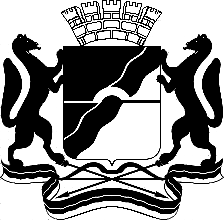 МЭРИЯ ГОРОДА НОВОСИБИРСКАПОСТАНОВЛЕНИЕОт  	  27.11.2015		№     6825	Об отказе в предоставлении разрешений на отклонение от предельных параметров           разрешенного строительства, реконструкции объектов капитального строительстваМэр города НовосибирскаА. Е. Локоть